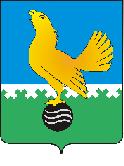 Ханты-Мансийский автономный округ-Юграмуниципальное образованиегородской округ город Пыть-ЯхАДМИНИСТРАЦИЯ ГОРОДАП О С Т А Н О В Л Е Н И ЕОт 26.05.2021									№ 210-паО внесении изменения в постановление администрации города от 27.05.2019 № 168-па «Об утверждении состава муниципальной комиссии по деламнесовершеннолетних и защите их правпри администрации города Пыть-Яха»(в ред. от 20.09.2019 № 361-па,от 29.04.2020 № 160-па,от 16.12.2020 № 551-па)	 В целях приведения в соответствие с законодательством Российской Федерации и законодательством субъекта Российской Федерации состава муниципальной комиссии по делам несовершеннолетних и защите их прав при администрации города Пыть-Яха, а также в связи с изменением штатного расписания администрации города, внести в постановление администрации  города от 27.05.2019 № 168-па «Об утверждении состава муниципальной комиссии по делам несовершеннолетних и защите их прав при администрации города Пыть-Яха» следующие изменения:В приложении к постановлению слова «Наговицына Полина Александровна  - директор департамента образования и молодежной политики администрации города Пыть-Яха» заменить словами «Наговицына Полина Александровна  - начальник управления по образованию администрации города Пыть-Яха».Отделу по внутренней политике, связям с общественными организациями и СМИ управления по внутренней политике (О.В. Кулиш) опубликовать постановление в печатном средстве массовой информации «Официальный вестник».Отделу по обеспечению информационной безопасности                                (А.А. Мерзляков) разместить постановление на официальном сайте администрации города в сети Интернет.Настоящее постановление вступает в силу после его официального опубликования.Контроль за выполнением постановления возложить на заместителя главы города (направление деятельности - социальная сфера).Глава города Пыть-Яха	                                                                         А.Н.Морозов